CHARMAINEResume Summary Current Position		 :  call center agent in TATA Consultancy Services. (Jan 2014- Present) Current Specialization	 : Customer Service Highest Education	  : Bachelor's/College Degree  in Business Studies/Major in Accountancy Total Years of Experiences: 9 yrs and 5 mosCurrent Work Description: To provide highest standard of customer service. Assist customers about billing inquiries and  Disputes. Assist them in moving frim one place to another along with their gas and electricity service.  To make sure that I provide an awesome customer service experience every time.Employment History:2006 – Dec 2013 Cyber City Teleservices, Ltd. Position Title (Level)	: call center agent / inbound/outbound collector Specialization		: customer service/ collections.  Role			: agent/ team leader Industry		: Call Center / IT-Enabled Services / BPO Work Description	Dec2006-Mar2009	 : FINANCIAL MARKETWASHINGTON MUTUAL CREDIT CARD APPLICATION AND   ACTIVATION Apr2009-Dec2013	:  THIRD PARTY COLLECTION  ACCOUNT:  			4 yrs as an English collector4 mos- present  as Spanish collector. SUMMARY OF QUALIFICATION•	Passed all requirements needed for completion.•	Successfully completed required hours of clinical and nursing duty.•	Attended all training seminars needed for the completion of clinical and nursing knowledge.•	Relate well to people•	Ability to multitask effectively•	With strong analytical skills•	Strong ability to work on weekends, holidays and overtime if   necessary.•	Self motivated with high energy, initiative, and focus•	Goal-directed, persuasive and adaptable Other Skills: 1.       Resource management skills;  		As a call center agent or customer service representative for more than 6 years, I confidently believe that I already learned how to manage the team for us to meet not only our individual goals but the team's overall goal as well. I took several supervisors' call when supervisors are not available and assist customers and callers for their concerns. And I was able to lead the team whenever there is a need for team leader.  2.       Interpersonal skills, both in a general communication and in a team-building sense; 		For more than six years of experience being a call center agent, I learned how to deal with others well not only for people who are calling us but for my co-agents as well. Its proven that I have the ability to lead the team due to circumstances like when supervisors are not available, being assigned to monitor my co-agents with regards to their average handling time, breaks and other concerns such us doing second voices for collection calls and verification of payments.  3.	Ability to interpret and apply policy and legislation. In every company there are policies and procedures to follow. Ability to interpret such policies allow me to understand and follow such rules by heart. And we have not only  company's policies but we are also following different client directives that need to follow strictly for client's satisfaction and to avoid issues such as IMMEDIATE ATTENTIONS on our part that will ruin our respective professional records. In collections sake, we need to be sure that we are handling calls based on Fair Debt Collections Practices Act.					Educational BackgroundGraduation Date		: 2006 Course			:Bachelor's/College Degree  of Business Studies/Administration/Management Major			: Accountancy Institute/University	: COLUMBAN COLLEGE, Philippines CGPA			: 87.000/100.000 Languages (Proficiency: 0=Poor - 10=Excellent) Language			   	 Spoken		Written ------------------------------------------------------------------------------------- English			    		 9		10 Spanish			   		 5		5PERSONAL STRENGTHS:Sense of responsibilityExcellent skills in communication and collaborationGoal-oriented individual with leadership abilitiesProven ability to work with staff at all levelsPassion for continuous learning and personal growthHighly motivated and driven, with strong desire to excel		Personal Particulars  Date of Birth		: 3 Sep 1985Age			: 30 yrs oldCivil Status		: singleGender		: FemaleNationality                            : FilipinoTo contact this candidate click this link submit request with CV No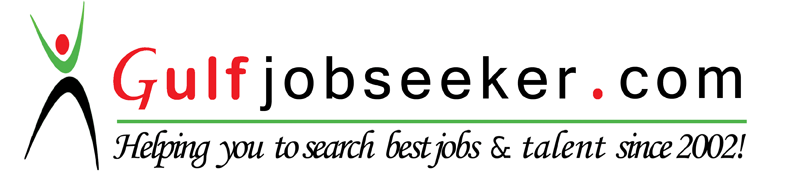 